Shire of Peppermint Grove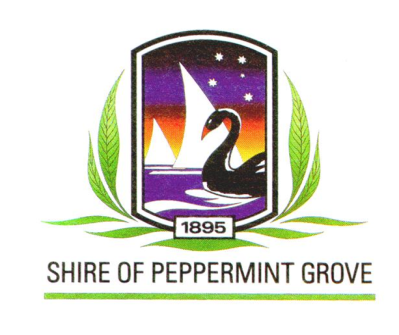 DELEGATIONS REGISTERLast Review:   7INDEXNumber 	DelegationIntroductionPart 1 	Function of Local Government1.1	Appointment of Acting CEO 1.2	Make Payments form Municipal & Trust Funds 1.3	Appointment of Authorised Persons – Miscellaneous Provisions about enforcement 1.4	Disposal of Confiscated or Uncollected Goods1.5	Appointment of Authorised Persons – Provisions relating to land 1.6	Appointment of Authorised Persons – Power to remove or impound goods 1.7	Appointment of Authorised Persons – Power to enter property 1.8	Appointment of Authorised Persons – Health Act 1.9	Enforcement of Local Laws 1.10	Authorising the Affixing of the Common Seal 1.11	Appointment of Authorised Officer – Food Act Part 2	      	Financial Management2.1          	Investment of Surplus Funds – no change2.2 (new)      Agreement as to Payment of Rates and Services 2.3 (new)      Authority to Write off Monies (not Rates or Service Charges) 2.4 (new)      Authority to Write off Rates and Service Charges2.5 (new)      Rates or Service Charges recoverable in Court 2.6 (new)      Authority to Extend/Vary Works and Services Contracts Part 3            Planning and Building3.1 (new)	Building Permits, Demolition Permits, Occupancy Permits &     Certificates 3.2		Building License approvals variations 3.3		Appointment of Authorised Persons – Private Swimming Pools 3.4 (new)	Planning – Development Applications INTRODUCTIONThe purpose of delegated authority is to assist with improving the time taken to make decisions within the constraints allowed by the relevant legislation. This is consistent with the Shire’s commitment to customer service. The Register of Delegation of Authority details the related document(s) where the power to delegate is derived from, including legislation and policies of the Council.Section 5.42 of the Local Government Act 1995 provides for delegation:(1) A local government may delegate to the CEO the exercise of any of its powers or the discharge of any of its duties under —(a) this Act other than those referred to in section 5.43; or(b) the Planning and Development Act 2005 section 214(2), (3) or (5).(2) A delegation under this section is to be in writing and may be general or as otherwise provided in the instrument of delegation.All delegations made by the Council must be by absolute majority decision.The Act specifies in Section 5.43 when a local government cannot delegate:A local government cannot delegate to a CEO any of the following powers or duties —(a) any power or duty that requires a decision of an absolute majority or a 75% majority of the local government;(b) accepting a tender which exceeds an amount determined by the local government for the purpose of this paragraph;(c) appointing an auditor;(d) acquiring or disposing of any property valued at an amount exceeding an amount determined by the local government for the purpose of this paragraph;(e) any of the local government’s powers under section 5.98, 5.98A, 5.99, 5.99A or 5.100;(f) borrowing money on behalf of the local government;(g) hearing or determining an objection of a kind referred to in section 9.5;(ha) the power under section 9.49A(4) to authorise a person to sign documents on behalf of the local government;(h) any power or duty that requires the approval of the Minister or the Governor;(i) such other powers or duties as may be prescribed.The Act allows for the CEO to delegate any of his/her powers to another employee, which must be done in writing. The Act also allows for the CEO to place conditions on any delegations if he/she desires.The Register of Delegation of Authority, being this manual, relevant to the CEO is required to be kept and reviewed at least once every financial year.If a person is exercising a power or duty that they have been delegated, the Act requires them to keep necessary records to the exercise of the power or discharge of the duty. The written record is to contain:how the person exercised the power or discharged the duty;when the person exercised the power or discharged the duty; andthe persons or classes of persons, other than council or committee members or employees of the local government, directly affected by the exercise of the power or the discharge of the duty.The aim of this delegated authority manual is to assist with improving the time taken to make decisions within the constraints allowed by the relevant legislation.DelegatorCouncilPower/DutyTo exercise the powers and duties of the local government under Section 5.36 (1) of the Local Government Act 1995 to enable the Chief Executive Officer to appoint an Acting  Chief Executive Officer during periods of the Chief Executive Officer’s absence.  ConditionsThe Chief Executive Officer will be delegated power to appoint an Acting Chief Executive Officer for periods of up to four (4) weeks.The Chief Executive Officer will notify the Shire President of all appointments under this delegation.Statutory FrameworkCouncil is exercising its power of delegation under Section 5.42 of the Local Government Act 1995.Verification18 June 2001 Review RequirementsIn accordance with the requirements of Section 5.46 (1) of the Local Government Act 1995, at least once every financial year.Next ReviewMay 20Sub-DelegationNilDelegatorCouncilPower/DutyTo exercise the powers and duties of the local government in accordance with Regulation 12 of the Local Government (Financial Management) Regulations 1996 in relation to Section 6.10 of the Local Government Act 1995.  This enables the Chief Executive Officer to make payments from the Shire’s Municipal Fund, and Trust Fund.  ConditionsA list of all payments made from the Municipal Fund, and Trust Fund will be provided to Council on a monthly basis.Statutory FrameworkCouncil is exercising its power of delegation under Section 5.42 of the Local Government Act 1995.Verification18 June 2001 Review RequirementsIn accordance with the requirements of Section 5.46 (1) of the Local Government Act 1995, at least once every financial year.Next ReviewMay 20DelegatorCouncilPower/DutyTo exercise the powers and duties of the local government under Section 9.10 of the Local Government Act 1995 to enable the Chief Executive Officer to appoint authorised persons to perform particular functions related to Miscellaneous Provisions About Enforcement (s. 9.11 – 9.23)ConditionsThe Chief Executive Officer will issue to each person so authorised a certificate stating that the person is so authorised, and the person is to produce the certificate whenever required to do so by a person who has or is about to be affected by any exercise of authority by the authorised person.The Chief Executive Officer will maintain a register of all authorised persons.An authorised person will not be authorised in relation to s.9.17, s. 9.19 and s. 9.20.Statutory FrameworkCouncil is exercising its power of delegation under Section 5.42 of the Local Government Act 1995.Verification18 June 2001 Review RequirementsIn accordance with the requirements of Section 5.46 (1) of the Local Government Act 1995, at least once every financial year.Next ReviewMay 20Sub-DelegationNilRelated DocumentsDogs Local LawDog Act 1976Parking and Facilities Local LawDelegatorCouncilPower/DutyTo exercise the powers and duties of the local government under Section 3.47 of the Local Government Act 1995 to enable the Chief Executive Officer to dispose of confiscated or uncollected goods.ConditionsDisposal will be subject to goods, including vehicles, not being reported stolen.A Register of all disposed goods to be maintained, including value of disposed goods.Statutory FrameworkCouncil is exercising its power of delegation under Section 5.42 of the Local Government Act 1995.VerificationReview RequirementsIn accordance with the requirements of Section 5.46 (1) of the Local Government Act 1995, at least once every financial year.Next ReviewMay 20Sub-DelegationDinghiesRelated DocumentsDelegatorCouncilPower/DutyTo exercise the powers and duties of the local government under Section 3.24 of the Local Government Act 1995 to enable the Chief Executive Officer to appoint authorised persons to undertake activities relating to Certain Provisions Relating to Land, s. 3.25 – 3.27.ConditionsThe Chief Executive Officer will maintain a register of authorised persons.Statutory FrameworkCouncil is exercising its power of delegation under Section 5.42 of the Local Government Act 1995.VerificationReview RequirementsIn accordance with the requirements of Section 5.46 (1) of the Local Government Act 1995, at least once every financial year.Next ReviewMay 20Sub-DelegationNilRelated DocumentsFile on Authorised officersDelegatorCouncilPower/DutyTo exercise the powers and duties of the local government under Section 3.39 of the Local Government Act 1995 to enable the Chief Executive Officer to appoint authorised persons to remove or impound goods as defined in s. 3.38.ConditionsThe Chief Executive Officer will maintain a register of authorised persons.Statutory FrameworkCouncil is exercising its power of delegation under Section 5.42 of the Local Government Act 1995.VerificationReview RequirementsIn accordance with the requirements of Section 5.46 (1) of the Local Government Act 1995, at least once every financial year.Next ReviewMay 20Sub-DelegationNilRelated DocumentsDinghiesAuthorised OfficersDisposal uncollected goods etcDelegatorCouncilPower/DutyTo exercise the powers and duties of the local government under Section 3.31 (2) of the Local Government Act 1995 to enable the Chief Executive Officer to appoint authorised persons to enter property as detailed in subdivision 3 – Powers of Entry.ConditionsThe Chief Executive Officer will maintain a register of authorised persons.Statutory FrameworkCouncil is exercising its power of delegation under Section 5.42 of the Local Government Act 1995.Verification18 June 2001 Review RequirementsIn accordance with the requirements of Section 5.46 (1) of the Local Government Act 1995, at least once every financial year.Next ReviewMay 20Sub-DelegationNilRelated DocumentsAuthorised OfficersDelegatorCouncilPower/DutyTo exercise ConditionsStatutory FrameworkCouncil is exercising its power of delegation under Section 5.42 of the Local Government Act 1995.VerificationReview RequirementsIn accordance with the requirements of Section 5.46 of the Local Government Act 1995, at least once every financial year.Next ReviewMay 20Sub-DelegationNilRelated DocumentsDelegatorCouncilPower/DutyTo exercise the powers and duties of the local government under Section 3.18 of the Local Government Act 1995 to enforce the provisions of local laws and to otherwise exercise the powers and discharge the duties of the local government under those local laws.ConditionsNilStatutory FrameworkCouncil is exercising its power of delegation under Section 5.42 of the Local Government Act 1995.Verification26 July 2011Review RequirementsIn accordance with the requirements of Section 5.46 (1) of the Local Government Act 1995, at least once every financial year.Next ReviewMay 20Related DocumentsLocal Law Related to FencingEmission and Reflection of Light Local LawParking and Parking Facilities Local LawLocal Government Property Local LawActivities on Thoroughfares and Trading in Thoroughfares and Public Places Local LawDog Act 1976Authorised Officer FileDelegatorCouncilPower/DutyTo exercise the powers and duties of the local government under Section 2.5 (2) of the Local Government Act 1995 to enable the Chief Executive Officer to affix the Common Seal to certain documents.ConditionsThe Chief Executive Officer will authorise the affixing of the Common Seal to a document that needs the Shire’s Common Seal to be legally effective and that is in one or more of the following categories:Documents required satisfying conditions of sub-division and/or development approval.Documents required to effect the transfer of land as part of a settlement transaction (sale and purchase).Documents required to secure the repayment of a loan granted by the Shire, a loan granted to the Shire by a third party and/or to secure the pre-funding of infrastructure works by the Shire.Documents required to effect the grant of leasehold interests in land either by the Shire to a third party, or by a third party to the Shire.Documents required to effect the grant of a licence either by the Shire to a third party, or by a third party to the Shire.Documents required to effect the subdivision of land, including the strata titling of land.Documents which are capable of registration and/or lodgement at Landgate (WA Land Titles office).Documents that are necessary or appropriate to enable the Chief Executive Officer to carry out her functions under any written law.The affixing of the Common Seal must be consistent with a Council policy or decision.While the Chief Executive Officer can authorise the affixing of the Common Seal to a document as classified, it is also necessary for the document to be signed by both the Shire President and the Chief Executive Officer.Statutory FrameworkCouncil is exercising its power of delegation under Section 5.42 of the Local Government Act 1995.VerificationReview RequirementsIn accordance with the requirements of Section 5.46 (1) of the Local Government Act 1995, at least once every financial year.Next ReviewMay 20Sub-DelegationNilRelated DocumentsSeal RegisterDelegatorCouncilPower/DutyTo exercise the powers and duties of the Food Act 2008.ConditionsIn accordance with Section 118 (3) without limiting the Interpretation Act 1984 s.59, the performance by a delegate of an enforcement agency of a function delegated under subsection (2)(b) is subject to:Any condition or limitation imposed under section 119 on the performance by the enforcement agency of the function;Any guidelines that the enforcement agency is required to adopt under section 120 in performing the function.Statutory FrameworkCouncil is exercising its power of delegation under Section 5.42 of the Local Government Act 1995.Verification26 July 2011Review RequirementsIn accordance with the requirements of Section 5.46 of the Local Government Act 1995, at least once every financial year.Next ReviewMay 20Related DocumentsBuilding Act 2011Building Regulations 2012Building Code of Australia and related Australian StandardsAuthorised Officer fileRelated DocumentsFood Regulations 2009Authorised Officer FilePART TWODelegatorCouncilPower/DutyTo exercise the powers and duties of the local government under Section 6.14 of the Local Government Act 1996 to enable to Chief Executive Officer to invest surplus funds.ConditionsFunds to be invested in accordance with Policy F2 – Investment of Surplus Funds.Statutory FrameworkCouncil is exercising its power of delegation under Section 5.42 of the Local Government Act 1995.VerificationAdopted 18 June 2001 (adopted)26 July 2011Review RequirementsIn accordance with the requirements of Section 5.46 (1) of the Local Government Act 1995, at least once every financial year.Next ReviewMay 2020DelegatorCouncil Power/Duty To exercise the powers and duties of the local government under Section 127 of the Building Act 2011 and to administer sections 20, 21, 22, 58, 65, 110 and 117 of the Building Act 2011 to enable the Manager Development Services to approve Building Licences.Conditions The Chief Executive Officer be authorised to approve building plans that have minor variations to the plans approved by Council during the Development Application process.  Minor variations are those which do not increase the impact on streetscape overlooking or overshadowing of neighbouring properties.The chief Executive Officer to provide elected members with a monthly list of all approved Building Licences, including any minor variations via the monthly Matters for Information report in the OCM Agenda.Statutory Framework Council is exercising its power of delegation under Section 5.42 of the Local Government Act 1995Verification Last Review 	16 July 2011Next review	May 2020Review Requirements In accordance with the requirements of Section 5.46 (1) of the Local Government Act 1995, at least once every financial year. Next Review May 2020Sub-Delegation NilRelated DocumentsShire of Peppermint Grove Town Planning Scheme No.3Residential Design CodesBuilding Act 2011Building Regulations 2012Building Code of AustraliaRefer to Register Building Licenses Register 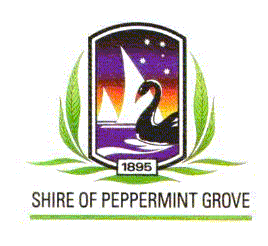 Delegation#LegislativeRefDelegateDelegation Subject1Local Government Act 1995 s. 5.36(1)Chief Executive OfficerAPPOINTMENT OF ACTING CHIEF EXECUTIVE OFFICER1Local Government Act 1995 s. 5.36(1)Sub-DelegateAPPOINTMENT OF ACTING CHIEF EXECUTIVE OFFICER1Local Government Act 1995 s. 5.36(1)NilAPPOINTMENT OF ACTING CHIEF EXECUTIVE OFFICERDelegation#LegislativeRefDelegateDelegation Subject2Local Government (Financial Management) Regulations, Regulation 12Chief Executive OfficerPayments from the Municipal Fund, and Trust Fund.2Local Government (Financial Management) Regulations, Regulation 12Sub-DelegatePayments from the Municipal Fund, and Trust Fund.2Local Government (Financial Management) Regulations, Regulation 12Manager, Corporate ServicesPayments from the Municipal Fund, and Trust Fund.Delegation#LegislativeRefDelegateDelegation Subject3Local GovernmentAct 1995, s. 9.10Chief Executive OfficerAppointment of Authorised Persons – Miscellaneous Provisions About Enforcement.3Local GovernmentAct 1995, s. 9.10Sub-DelegateAppointment of Authorised Persons – Miscellaneous Provisions About Enforcement.3Local GovernmentAct 1995, s. 9.10NilAppointment of Authorised Persons – Miscellaneous Provisions About Enforcement.Subdivision 1 — Miscellaneous provisions about enforcement9.10.	Appointment of authorised persons	(1)	The local government may, in writing, appoint persons or classes of persons to be authorised for the purposes of performing particular functions.	(2)	The local government is to issue to each person so authorised a certificate stating that the person is so authorised, and the person is to produce the certificate whenever required to do so by a person who has been or is about to be affected by any exercise of authority by the authorised person.Delegation#LegislativeRefDelegateDelegateDelegation Subject4Local GovernmentAct 1995, s. 3.47Local GovernmentAct 1995, s. 3.47Chief Executive OfficerDisposal of Confiscated or Uncollected Goods4Local GovernmentAct 1995, s. 3.47Local GovernmentAct 1995, s. 3.47Sub-DelegateDisposal of Confiscated or Uncollected Goods4Local GovernmentAct 1995, s. 3.47Local GovernmentAct 1995, s. 3.47NilDisposal of Confiscated or Uncollected Goods3.47.	Disposing of confiscated or uncollected goods	(1)	The local government may sell or otherwise dispose of any goods that have been ordered to be confiscated under section 3.43.	(2)	The local government may sell or otherwise dispose of any vehicle that has not been collected within — 	(a)	2 months of a notice having been given under section 3.40(3); or	(b)	7 days of a declaration being made under section 3.40A(4) that the vehicle is an abandoned vehicle wreck.	(2a)	The local government may sell or otherwise dispose of impounded goods that have not been collected within the period specified in subsection (2b) of —	(a)	a notice having been given under section 3.42(1)(b) or 3.44; or	(b)	being impounded if the local government has been unable, after making reasonable efforts to do so, to give that notice to the alleged offender.	(2b)	The period after which goods may be sold or otherwise disposed of under subsection (2a) is —	(a)	for perishable goods — 3 days; 	(b)	for animals — 7 days;	(ca)	for prescribed non-perishable goods — one month;	(c)	for other non-perishable goods — 2 months.	(3)	Section 3.58 applies to the sale of goods under this section as if they were property referred to in that section.	(4)	Money received by a local government from the sale of goods under subsection (2a) is to be credited to its trust fund except to the extent required to meet the costs and expenses incurred by the local government in removing, impounding and selling the goods.	(5)	Money received by a local government from the sale of a vehicle under subsection (2) is to be credited to its trust fund except to the extent required to meet the costs referred to in section 3.46 and the expenses incurred by the local government in selling the vehicle.	(6)	Unless this section requires it to be credited to its trust fund, money received by a local government from the sale under this section of any goods is to be credited to its municipal fund.	[Section 3.47 amended by No. 64 of 1998 s. 11; No. 49 of 2004 s. 25(4); No. 17 of 2009 s. 9.]Delegation#LegislativeRefDelegateDelegation Subject5Local GovernmentAct 1995, s. 3.24 Chief Executive OfficerAppointment of Authorised Persons – Certain Provisions Relating to Land5Local GovernmentAct 1995, s. 3.24 Sub-DelegateAppointment of Authorised Persons – Certain Provisions Relating to Land5Local GovernmentAct 1995, s. 3.24 NilAppointment of Authorised Persons – Certain Provisions Relating to LandSubdivision 2 — Certain provisions about land3.24.	Authorising persons under this Subdivision		The powers given to a local government by this Subdivision can only be exercised on behalf of the local government by a person expressly authorised by it to exercise those powers.Delegation#LegislativeRefDelegateDelegation Subject6Local GovernmentAct 1995, s. 3.39 Chief Executive OfficerAppointment of Authorised Persons - Power to Remove or Impound Goods6Local GovernmentAct 1995, s. 3.39 Sub-DelegateAppointment of Authorised Persons - Power to Remove or Impound Goods6Local GovernmentAct 1995, s. 3.39 NilAppointment of Authorised Persons - Power to Remove or Impound Goods3.39.	Power to remove and impound	(1)	An employee authorised by a local government for the purpose may remove and impound any goods that are involved in a contravention that can lead to impounding.	(2)	A person may use reasonable force to exercise the power given by subsection (1).Delegation#LegislativeRefDelegateDelegation Subject7Local GovernmentAct 1995, s. 3.31 (2)Chief Executive OfficerAuthorised Persons - Power to Enter Property7Local GovernmentAct 1995, s. 3.31 (2)Sub-DelegateAuthorised Persons - Power to Enter Property7Local GovernmentAct 1995, s. 3.31 (2)NilAuthorised Persons - Power to Enter Property26. Powers of local governmentEvery local government is hereby authorised and directed tocarry out within its district the provisions of this Act and theregulations, local laws, and orders made thereunder:Provided that a local government may appoint and authorise anyperson to be its deputy, and in that capacity to exercise anddischarge all or any of the powers and functions of the localgovernment for such time and subject to such conditions and limitations (if any) as the local government shall see fit fromtime to time to prescribe, but so that such appointment shall notaffect the exercise or discharge by the local government itself ofany power or function.[Section 26 amended by No. 17 of 1918 s. 5; No. 14 of 1996s. 4.]3.31.	General procedure for entering property	(1)	Except in an emergency or if the entry is authorised by the warrant of a justice, entry by or on behalf of a local government on to any land, premises or thing is not lawful unless — 	(a)	the consent of the owner or occupier has been obtained; or	(b)	notice has been given under section 3.32.	(2)	If notice has been given under section 3.32, a person authorised by the local government to do so may lawfully enter the land, premises or thing without the consent of the owner or occupier unless the owner or occupier or a person authorised by the owner or occupier objects to the entry.	(3)	The powers conferred on a local government under this section may be exercised instead of the powers conferred under the Public Works Act 1902 and are not subject to any qualification or restriction by any provision of that Act.Delegation#LegislativeRefDelegateDelegation SubjectHealth Act 1911, s. 26Manager Development ServicesAppointment of Authorised Persons – Health Act Health Act 1911, s. 26Sub-DelegateAppointment of Authorised Persons – Health Act Health Act 1911, s. 26NilAppointment of Authorised Persons – Health Act 26. Powers of local governmentEvery local government is hereby authorised and directed tocarry out within its district the provisions of this Act and theregulations, local laws, and orders made thereunder:Provided that a local government may appoint and authorise anyperson to be its deputy, and in that capacity to exercise anddischarge all or any of the powers and functions of the localgovernment for such time and subject to such conditions and limitations (if any) as the local government shall see fit fromtime to time to prescribe, but so that such appointment shall notaffect the exercise or discharge by the local government itself ofany power or function.[Section 26 amended by No. 17 of 1918 s. 5; No. 14 of 1996s. 4.]Delegation#LegislativeRefDelegateDelegation SubjectLocal Government  Act 1995, s. 3.18 Chief Executive OfficerEnforcement of Local LawsLocal Government  Act 1995, s. 3.18 Sub-DelegateEnforcement of Local LawsLocal Government  Act 1995, s. 3.18 NilEnforcement of Local Laws3.18.	Performing executive functions	(1)	A local government is to administer its local laws and may do all other things that are necessary or convenient to be done for, or in connection with, performing its functions under this Act.	(2)	In performing its executive functions, a local government may provide services and facilities.	(3)	A local government is to satisfy itself that services and facilities that it provides — 	(a)	integrate and coordinate, so far as practicable, with any provided by the Commonwealth, the State or any public body;	(b)	do not duplicate, to an extent that the local government considers inappropriate, services or facilities provided by the Commonwealth, the State or any other body or person, whether public or private; and	(c)	are managed efficiently and effectivelyDelegation#LegislativeRefDelegateDelegation SubjectLocal Government Act 1995, s. 2.5 (2)Chief Executive OfficerAuthorising the Affixing of the Common Seal to DocumentsLocal Government Act 1995, s. 2.5 (2)Sub-DelegateAuthorising the Affixing of the Common Seal to DocumentsLocal Government Act 1995, s. 2.5 (2)NilAuthorising the Affixing of the Common Seal to Documents2.5.	Local governments created as bodies corporate 	(1)	When an area of the State becomes a district, a local government is established for the district.	(2)	The local government is a body corporate with perpetual succession and a common seal.	(3)	The local government has the legal capacity of a natural person.	(4)	The corporate name of the local government is the combination of the district’s designation and name.	Example: City of (name of district) 	(5)	If the district’s name incorporates its designation, the designation is not repeated in the corporate name of the local government.	Example:	district’s name : Albany (Town)	corporate name : Town of Albany	(6)	Proceedings may be taken by or against the local government in its corporate name.Delegation#LegislativeRefDelegateDelegation SubjectFood Act 2008Chief Executive OfficerAppointment Authorised OfficerFood Act 2008Sub-DelegateAppointment Authorised OfficerFood Act 2008Manager, Development ServicesAppointment Authorised OfficerSection 118 Food Act 2008(3) Without limiting the Interpretation Act 1984 section 59, the performance by a delegate of an enforcement agency of a function delegated under subsection (2)(b) is subject to —(a)	any condition or limitation imposed under section 119 on the performance by the enforcement agency of the function; and(b)	any guidelines that the enforcement agency is required to adopt under section 120 in performing the function.Delegation#LegislativeRefDelegateDelegation Subject2.1Local Government Act 1995, s. 6.14Chief Executive Officer2.1Local Government Act 1995, s. 6.14Sub-Delegate2.1Local Government Act 1995, s. 6.14Manager, Corporate ServicesDelegation#LegislativeRefDelegateDelegation Subject3.2Building Act 2011 – Section 127Chief Executive OfficerBUILDING LICENCE APPROVALS VARIATION3.2Building Act 2011 – Section 127Sub-DelegateBUILDING LICENCE APPROVALS VARIATION3.2Building Act 2011 – Section 127NilBUILDING LICENCE APPROVALS VARIATIONBuilding Act 2011Plans of Buildings to be approved by local government127. Delegation: special permit authorities and local government A special permit authority or a local government may delegate any of its powers or duties as a permit authority under another provision on this Act.A delegation of a special permit authority’s powers or duties may be only to an employee of the special permit authority or to an employee of one of the legal entities that comprise the special permit authority.A delegation of a local government’s powers or duties may be only to a person employed by the local government under the Local Government Act 1995 section 5.36.The delegation must be in writing executed by or on behalf of the special permit authority or by the local government.A person to whom a power or duty is delegated under this section cannot delegate that power or duty.A person exercising or performing a power or duty that has been delegated to the person under this section is to be taken to do so in accordance with the terms of the delegation unless the contrary is shown.Nothing in this section limits the ability of the permit authority to perform a function through an officer or agent.